Схема расположения земельного участка с кадастровым номером 59:35:0580101:724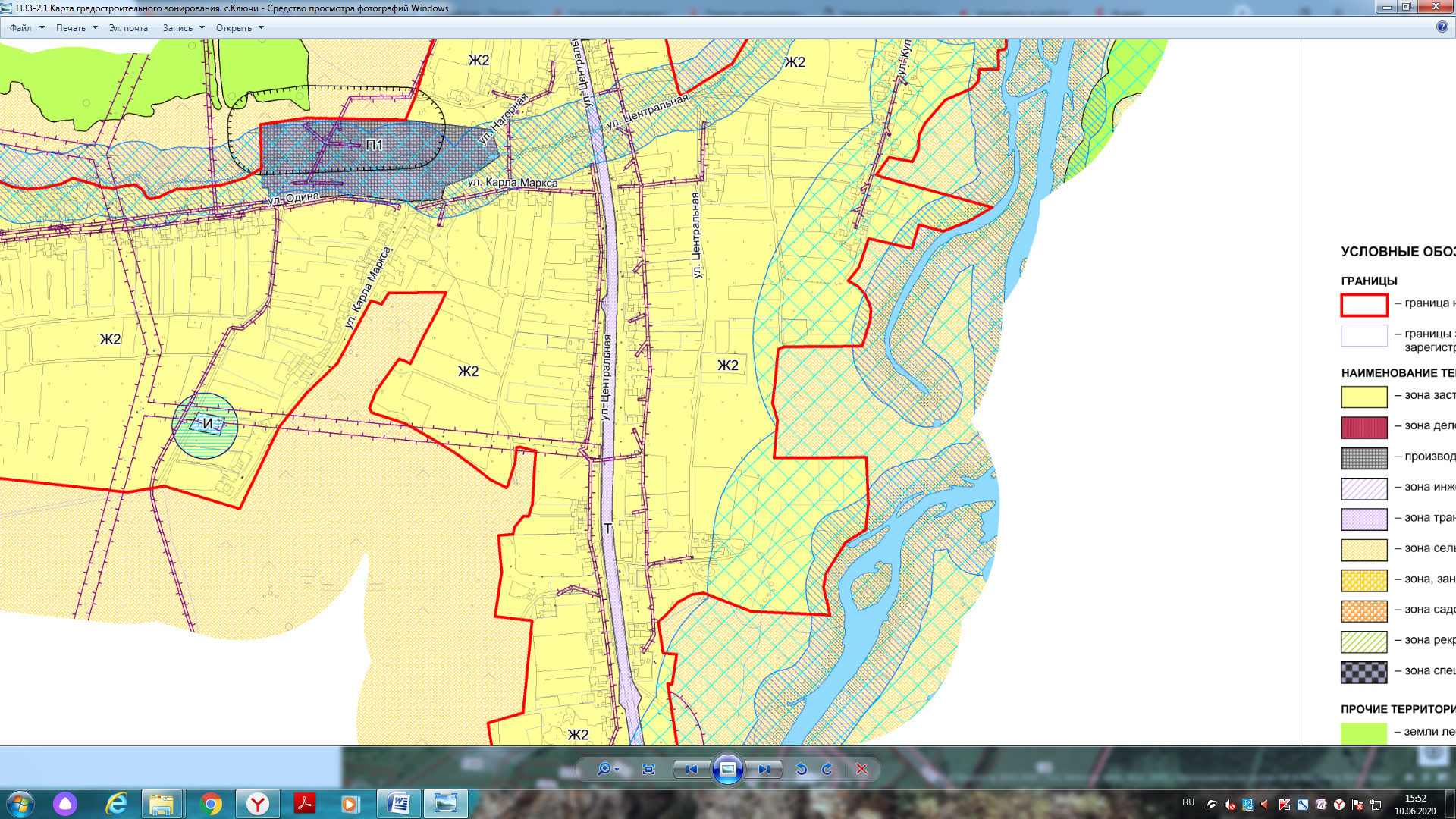 	- испрашиваемый земельный участок